Verksamhetsplanen 2023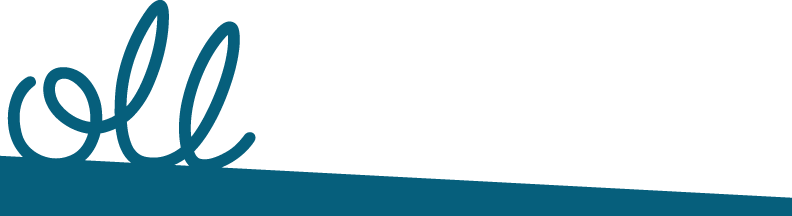 InledningI Studerandenas Idrottsförbunds (OLL) verksamhetsplan för 2023 presenteras tyngdpunkterna för förbundets verksamhet under det kommande året. Syftet med verksamhetsplanen är att beskriva vad OLL:s resurser särskilt kommer att användas till under 2023. Det är inte meningen att planen ska beskriva all fortlöpande verksamhet, utan i första hand ska den innehålla centrala projekt för det kommande året. Verksamhetsplanen består av åtgärder och bakgrund till dem, som är avsedd som motivering till varför vi vill satsa på de nämnda åtgärderna och i vissa fall beskriver verksamheten i större detalj. År 2023 fortsätter vi att klättra uppför ändringarnas trappa. Utredningsarbetet om förbundets framtida medlemskapsmodell har slutförts, och vi kommer att verkställa ändringen tillsammans med våra medlemmar. Temat ”samarbete och aktiv dialog mellan studerande- och studentkårerna och förbundet” som betonades 2022 kommer att ha en nyckelposition också nästa år. Ända sedan planeringsskedet har den nuvarande strategins mål utgjort en ryggrad för verksamhetsplanen. I centrum av förbundets verksamhet sitter idrottspolitiken, intressebevakningen och kommunikationen, eftersom de genomskär hela vår verksamhet inom alla sektorer. Ett annat tema som också syns starkt i verksamhetsplanen är ändringen av medlemskapsmodellen och den nya strategiperioden.Idrottspolitik och intressebevakningPåverkansarbete inför valNästa år är det dags för riksdagsval, och förbundets styrelse bekräftade sina mål inför valet i juni 2022. Vi har för avsikt att ge valmålen synlighet och få med dem i regeringsprogrammet. Vi strävar också efter att lyfta fram dessa teman i diskussioner, i sociala medier och i vår kampanj. Valet är på våren, så vi kommer att planera valpåverkan och -kampanjen redan i höst, men själva verksamheten genomförs nästa år.Förutom riksdagsvalet fäster vi också uppmärksamhet vid kommun- och välfärdsområdespåverkan samt vid Europaparlamentsvalet. Under detta år har vi börjat följa upp resultaten av valpåverkan på ett mer systematiskt sätt. Under det kommande året kommer vi också att synliggöra resultaten i vår kommunikation. Det lönar sig också att beakta Europaparlamentsvalet 2024 i nästa års verksamhet. Inskrivning i verksamhetsplanen:Vi främjar studerandenas fysiska aktivitet i riksdagsvalet på basis av kampanjplanen som utarbetas på hösten 2022. Vi utbildar aktörerna i valpåverkan och att föra kampanj. Vi skapar ett jippo för att lyfta fram våra mål och bygger indikatorer för att följa upp hur väl målen förverkligas. VI samarbetar med intressentgrupper såsom Allians och Olympiska kommittén samt med våra medlemmar. Vi fortsätter med uppföljningen av kommunal- och välfärdsområdesvalen som inleddes för två år sedan. Vi publicerar uppföljningsresultaten i våra kommunikationskanaler. Dessutom börjar vi förbereda oss inför Europaparlamentsvalet.Högskolan i rörelse-verksamhetenFör att målen om ”att främja en rörlig livsstil i högskolemiljön” och ”att minska dagligt sittande” i Rekommendationerna för högskoleidrotten ska uppnås i högskolorna krävs självständig reflektion över läget med att aktivera hela högskolemiljön. Vi strävar efter att hjälpa högskolorna med detta genom Högskolan i rörelse-verksamheten. Högskolan i rörelse-verksamhetens sista projektperiod pågår nu, så det lönar det sig att uppmärksamma planeringen av verksamhetens framtid i verksamhetsplanen.Under 2022 har vi tagit i bruk Högskolan i rörelse-resultatkortet för högskolorna. Genom resultatkortet får vi information om högskoleidrottens ställning, och det hjälper högskolorna att utveckla sin verksamhet. Genom de data som vi får in strävar vi efter att utveckla högskoleidrottens tjänster på riksomfattande nivå. Inskrivning i verksamhetsplanen:Vi fortsätter utvecklingsarbetet med Högskolan i rörelse-resultatkortet som togs i bruk 2022 och gör det till ett långsiktigt verktyg som låter olika parter iaktta högskoleidrottens ställning.Vi genomför en utredning om hur jämlika motionsmöjligheterna vid nätverkshögskolorna är. Vi sammanställer information om nuläget samt konkreta åtgärder för att förbättra situationen för beslutsfattare.Vi skapar riktlinjer för hur Högskolan i rörelse-verksamheten kan fortsätta efter att projektet tagit slut, och vi strävar efter att få ny projektfinansiering för verksamheten. Samtidigt förtydligar vi Högskolan i rörelse-nätverkets framtid.Synliggörande av påverkansarbetetVi har deltagit i flera studier (KOTT, studerandebarometern, SHVS) samt självständigt producerat utredningar och indikatorer (högskoleidrottens situation efter coronapandemin, HIR-resultatkortet) om studerandenas fysiska aktivitet och högskoleidrottens ställning. Studier och utredningar räcker ändå inte ensamma för att förbättra situationen, utan man måste också kunna utnyttja dem i påverkansarbetet och kommunicera aktivt om det utåt. Det är viktigt att vi gör förbundets påverkansarbete ännu synligare; att vi får medieträffar för våra publikationer som leder till samarbete som tillåter oss att förbättra högskoleidrottens ställning. Resurser och tid bör reserveras inom förbundets verksamhet för att förbättra situationen. Inskrivning i verksamhetsplanen:Vi skapar material och konkreta lösningar för att förbättra högskoleidrottens situation och strävar efter att väcka diskussion om nuläget. Vi kommunicerar aktivt om dessa teman på olika sätt (podcast, blogginlägg, ställningstaganden, videor o.s.v.). Vi reserverar tid i förbundets dagliga arbete för att följa upp och utvärdera utvecklingen med hjälp av verktyg.Medlemstjänster och evenemangStöd för medlemsorganisationernaÅr 2022 har vi utvecklat fadderverksamheten med hela kansliets hjälp. På basis av vårt försök har vi konstaterat det vara bra att personalen deltar mer aktivt i fadderverksamheten. Vi utbildar medlemsorganisationernas aktörer under sektorträffar och genom webbinarier. År 2022 ordnade vi tre sektorträffar, vilket vi upplevde var ett lämpligt antal. I samband med vårens andra träff ordnades OLL-Cooper för intressentgrupperna. Dessutom ordnar vi webbinarier som är öppna för alla på basis av medlemsorganisationernas önskemål.Under detta år har vi äntligen kunnat ordna fler möten ansikte mot ansikte. I och med detta måste den geografiska likabehandlingen beaktas ännu bättre inom vår verksamhet.Inskrivning i verksamhetsplanen:Vi utvecklar fadderverksamheten på lång sikt med hjälp av handboken för fadderverksamhet. Vi fortsätter att utveckla fungerande verksamhetsmodeller för att inkludera hela kansliet i fadderverksamheten. Vi ordnar en sektorträff för medlemsorganisationernas idrottsansvariga tre (3) gånger per år (i början av året, i slutet av våren och på hösten). Sektorträffarna ordnas runt om i Finland i olika städer där förbundets medlemsorganisationer verkar. Dessutom ordnar vi två till tre (2–3) webbinarier där vi lyssnar på medlemmarnas önskemål i fråga om tema.Vi fortsätter att genomföra den årliga enkäten om förbundets verksamhet och förverkligandet av de strategiska målen som riktas till våra medlemsorganisationer. Vi utvecklar enkäten vidare utifrån fjolårets enkät.Stöd för högskolornas idrottsväsendenSyftet med nätverket för idrottsväsenden är att hjälpa lokala högskolegemenskaper att göra högskoleidrotten ännu bättre. Nätverksträffarna gör det möjligt att dela information och god praxis, skapa ett riksomfattande nätverk, få kamratstöd och skapa nytt samarbete.Inskrivning i verksamhetsplanen:OLL koordinerar nätverket för högskolornas idrottsväsenden och arrangerar två nätverksträffar. Vi koordinerar verksamheten inom utskottet för idrottsväsenden som styr nätverket. Vi upprätthåller digitala tjänster såsom nätverkets nya Teams-kanal och Facebook-grupp, e-postlista och Högskolan i rörelse-databanken. MotionstutorverksamhetenMotionstutorverksamheten, som baserar sig på kamratstöd och på att sänka tröskeln för att börja motionera, är en viktig del av högskoleidrottens verksamhet. Verksamheten ingår i de nationella rekommendationerna för högskoleidrotten. Förbundet erbjuder sina medlemsorganisationer sakkunnighjälp med att inleda och utveckla lokal motionstutorverksamhet, upprätthåller en materialbank samt ordnar nationella och lokala utbildningar. Under hösten 2022 ordnade vi ett seminarium om motionstutorverksamheten med syftet att föra samman motionstutorerna och skapa nätverk för att stödja deras verksamhet. På basis av responsen vi fick vore det bra att fundera på hur man ska fortsätta med verksamheten. I en del högskolor har man också utvidgat verksamheten till tutorverksamhet för välbefinnandet, och det lönar sig att följa upp denna utveckling även med tanke på att utveckla motionstutorverksamheten.Inskrivning i verksamhetsplanen:Vi utbildar studerande- och studentkårsaktörerna i att utveckla motionstutorverksamheten under motionstutordagen. Vi hjälper lokala aktörer att utveckla sin egen tutorverksamhet för motion eller välbefinnande.Vi utvecklar motionstutorseminariet på basis av försöket 2022. Motions- och idrottsevenemangSFM-tävlingarna är idrottsevenemang med låg tröskel där det tävlas i många olika grenar i en separat hobbyserie och tävlingsserie. SFM-konceptet har dock nått ett vägskäl och kräver utvecklingsarbete av förbundet. Tävlingarna är inte lika populära som förr, och SFM-tävlingarna upplevs inte längre vara lika tillgängliga. Evenemanget SELL Student Games är ett internationellt idrottsevenemang med låg tröskel för högskolestuderande där det tävlas i flera olika grenar turvis i Finland, Estland, Lettland och Litauen. Det ställs inga resultatkrav för deltagande. Vi står i tur att ordna tävlingarna 2025, och det lönar sig att inleda förberedelserna för detta redan nästa år. Sommar- och vinteruniversiaderna, som ordnas av internationella studerandeidrottsförbundet FISU, är de största multiidrottstävlingarna för studerande. Olympiska kommittén ansvarar för Finlands lag, och vid behov stöds de av OLL.Studerandenas EM (SEM) koordineras av studerandeidrottens internationella paraplyorganisation EUSA, som OLL är medlem i. Tävlingarna ordnas årligen i flera olika grenar.Inskrivning i verksamhetsplanen:Vi utbildar SFM-tävlingsanordnarna individuellt för varje tävling. Vi utvecklar SFM-tävlingskonceptet så det blir mer tillgängligt och strävar efter att öka kännedomen om verksamheten genom idrottsglädje. Vi deltar i SELL Games och sommaruniversiaden på traditionellt sätt, alltså på plats. Vi fortsätter med förberedelserna inför SELL Student Games-evenemanget i Finland 2025.KommunikationKommunikationen genomskär förbundets verksamhet inom alla sektorer. År 2021 uppdaterade vi vår kommunikationsstrategi, och i år har vi tagit i bruk den nya strategin tillsammans med kommunikationens resultatkort. På basis av den nya strategin strävar vi efter att öka kommunikationens planmässighet och uppföljning inom alla sektorer.Inskrivning i verksamhetsplanen:Vi fortsätter med kommunikationens strategiska utveckling på basis av resultaten från resultatkortet: vi granskar kritiskt alla kommunikationsmetoder, kanaler och kommunikationsprodukter som vi har tillgång till. Vi utvecklar resultatkortets indikatorer och utnyttjandet av resultaten i olika sektorers verksamhet tillsammans med sektorernas aktörer.Förvaltning och samarbeteAnsvarsfullhet i vår verksamhetAnsvarsfullheten har integrerats i hela vår verksamhet. Vi följer upp och utvecklar ansvarsfullheten samt utbildar våra aktörer om olika teman varje år. År 2022 uppdaterade vi vår likabehandlingsplan, på hösten rekryterade vi ett nytt ekonomiutskott och ekonomiplanen på medellång sikt börjar närma sig sitt slut. Dessa saker utgör utgångspunkter för den ansvarsfulla verksamheten nästa år.Inskrivning i verksamhetsplanen:Vi tar i bruk den uppdaterade likabehandlingsplanen i vår verksamhet. Vi skapar årliga ”minneslistor” för hela planens giltighetstid för att utveckla likabehandlingen i vår verksamhet enligt planen.Vi granskar hur miljöansvarsprogrammets mål har förverkligats i vår verksamhet.Ekonomiutskottet som rekryterades 2022 inleder sin verksamhet i början av året. Utskottet träffas regelbundet för att granska förbundets ekonomi. Vi uppdaterar ekonomiplanen på medellång sikt tillsammans med ekonomiutskottet.Utveckling av strateginUnder 2021 och 2022 utförde förbundets kansli och medlemskapsarbetsgruppen kartläggningsarbete för att hitta en ny medlemskapsmodell för förbundet. En redogörelse om förbundets medlemskapsmodells framtid sammanställdes av resultaten, och på basis av denna diskuterades förbundets framtid under förbundsmötet. På basis av diskussionen kommer vi att utarbeta riktlinjer för utvecklingen av förbundets verksamhet och strukturer för nästa år.Förbundets treåriga strategiperiod närmar sig sitt slut samtidigt som den här stora ändringen ska genomföras. I beredningen av den nya strategin lönar det sig att beakta ändringen i medlemskapsmodellen och dess inverkan på förbundets framtida verksamhet.Inskrivning i verksamhetsplanen:Vi fortsätter att utveckla en fungerande medlemskapsmodell för förbundet på basis av diskussionen under förbundsmötet för att trygga förbundets verksamhet. Vid sidan av utvecklingsarbetet skapar vi en ny strategi för att stödja utvecklingen av medlemskapsmodellen.Planering av jubileumsåret Studerandeidrottens 100 årÅr 2024 fyller OLL och studerandeidrotten 100 år. Vi anser att jubileumsåret är ett jubileum för hela studerandeidrotten, och att det ska förberedas tillsammans med idrottsväsendena samt studerande- och studentkårerna. Vi har skaffat tillstånd till penninginsamling och ansökt om bidrag för jubileumsåret från undervisnings- och kulturministeriet.Inskrivning i verksamhetsplanen:Vi fortsätter med förberedelserna inför studerandeidrottens 100-årsjubileum tillsammans med högskolornas idrottsväsenden samt studerande- och studentkårerna. 